Payment Options Electronic fund transfer(EFT) to Account name: “River City Driving School”        BSB # 880101         Account # 573 4879 85 OR pay online at http://goo.gl/OKR3KX with Visa or Master Card.All invoices are payable as soon as possible from issue date of this invoice. If you have any questions concerning this quote, contact us on service@rivercitydrivingschool.comThank you for your business!ABN #59 461 442 974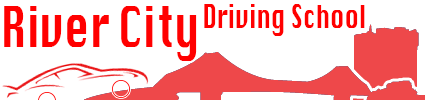 1/44 Lockhart st, Woolloongabba, QLDINVOICE Invoice # RC154Date: To:Imtiaz ALI56 Alpita st,          Kuraby QLD 4112Comments or special instructions: N/AQUANTITYProduct CodeDESCRIPTIONUNIT PRICETOTAL1RC10H10 Hours Car Driving lessons (Package)$480$480SUBTOTALSUBTOTAL$480G.S.TaxG.S.TaxN/ASHIPPING & HANDLINGSHIPPING & HANDLING$0TOTAL payableTOTAL payable$480.00